СОБРАНИЕ ПРЕДСТАВИТЕЛЕЙ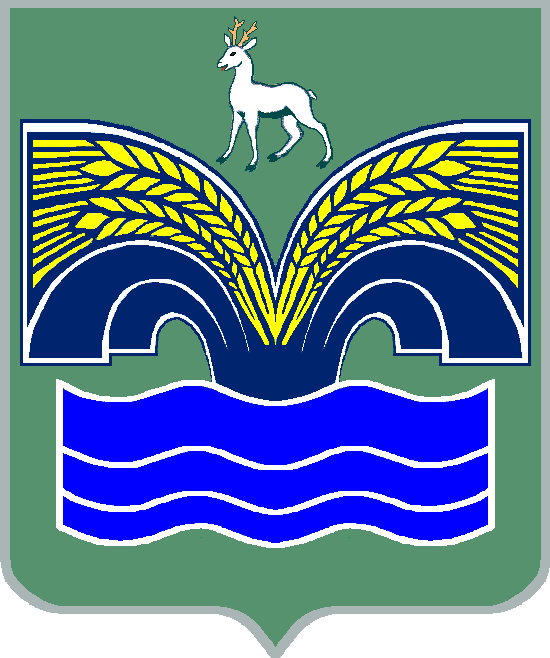 СЕЛЬСКОГО ПОСЕЛЕНИЯ ХИЛКОВОМУНИЦИПАЛЬНОГО РАЙОНА КРАСНОЯРСКИЙСАМАРСКОЙ ОБЛАСТИТРЕТЬЕГО СОЗЫВАРЕШЕНИЕ от 15 ноября 2018 года № 36О внесении изменения в решение Собрания представителей сельского поселения Хилково от 30 октября 2008 года № 38 «Об установлении земельного налога на территории сельского поселения Хилково муниципального района Красноярский Самарской области»Руководствуясь статьей 47 Федерального закона от 06.10.2003 № 131-ФЗ «Об общих принципах организации местного самоуправления в Российской Федерации» и статьей 5 Налогового кодекса Российской Федерации, Собрание представителей сельского поселения Хилково муниципального района Красноярский Самарской области РЕШИЛО:1. Внести в решение Собрания представителей сельского поселения Хилково от 30 октября 2008 года № 38 «Об установлении земельного налога на территории сельского поселения Хилково муниципального района Красноярский Самарской области» (с изменениями от 10.11.2010 № 5, от 23.05.2012 № 15, от 29.11.2013 № 35, от 03.02.2016 № 7, от 07.06.2018 № 22) следующее изменение: абзац второй пункта 4 признать утратившим силу.2. Признать утратившим силу решение Собрания представителей сельского поселения Хилково муниципального района Красноярский Самарской области от 07.06.2018 № 22 «О признании утратившим силу подпункта 2 пункта 1 решения Собрания представителей сельского поселения Хилково муниципального района Красноярский Самарской области от 29.11.2013 № 35 «О внесении изменений в решение Собрания представителей сельского поселения Хилково от 30 октября 2008 года № 38 «Об установлении земельного налога на территории сельского поселения Хилково муниципального района Красноярский Самарской области».3. Опубликовать настоящее решение в газете «Красноярский вестник».4. Настоящее решение вступает в силу с 1 января 2019 года, за исключением пункта 2 настоящего решения.Пункт 2 настоящего решения вступает в силу со дня официального опубликования настоящего решения и распространяется на правоотношения, возникшие со дня вступления в силу решения Собрания представителей сельского поселения Хилково муниципального района Красноярский Самарской области от 07.06.2018 № 22 «О признании утратившим силу подпункта 2 пункта 1 решения Собрания представителей сельского поселения Хилково муниципального района Красноярский Самарской области от 29.11.2013 № 35 «О внесении изменений в решение Собрания представителей сельского поселения Хилково от 30 октября 2008 года № 38 «Об установлении земельного налога на территории сельского поселения Хилково муниципального района Красноярский Самарской области».Председатель Собрания представителей сельского поселения Хилково муниципального района Красноярский Самарской области _______________ Х. АхметовГлава сельского поселения Хилковомуниципального районаКрасноярский Самарской области_____________ О.Ю. Долгов